JUSTIFICATIVA/ESCLARECIMENTOS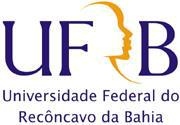 PRÓ-REITORIA DE POLÍTICAS AFIRMATIVAS E ASSUNTOS ESTUDANTISPRÓ-REITORIA DE POLÍTICAS AFIRMATIVAS E ASSUNTOS ESTUDANTISPRÓ-REITORIA DE POLÍTICAS AFIRMATIVAS E ASSUNTOS ESTUDANTISPRÓ-REITORIA DE POLÍTICAS AFIRMATIVAS E ASSUNTOS ESTUDANTISPRÓ-REITORIA DE POLÍTICAS AFIRMATIVAS E ASSUNTOS ESTUDANTISPRÓ-REITORIA DE POLÍTICAS AFIRMATIVAS E ASSUNTOS ESTUDANTISPRÓ-REITORIA DE POLÍTICAS AFIRMATIVAS E ASSUNTOS ESTUDANTISPRÓ-REITORIA DE POLÍTICAS AFIRMATIVAS E ASSUNTOS ESTUDANTISPRÓ-REITORIA DE POLÍTICAS AFIRMATIVAS E ASSUNTOS ESTUDANTISPRÓ-REITORIA DE POLÍTICAS AFIRMATIVAS E ASSUNTOS ESTUDANTISPRÓ-REITORIA DE POLÍTICAS AFIRMATIVAS E ASSUNTOS ESTUDANTISPRÓ-REITORIA DE POLÍTICAS AFIRMATIVAS E ASSUNTOS ESTUDANTIS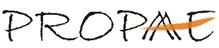 REQUERIMENOREQUERIMENOREQUERIMENOREQUERIMENOREQUERIMENOREQUERIMENOREQUERIMENOREQUERIMENOSemestre letivoSemestre letivo2020.3             DATA ______ /NOV /20202020.3             DATA ______ /NOV /20202020.3             DATA ______ /NOV /20202020.3             DATA ______ /NOV /2020Nome do/a RequerenteNome do/a RequerenteNome do/a RequerenteNome do/a RequerenteNome do/a RequerenteNome do/a RequerenteCPFCPFCPFCPFNº. de Matrícula ( para estudante da UFRB )Nº. de Matrícula ( para estudante da UFRB )Nº. de Matrícula ( para estudante da UFRB )Nº. de Matrícula ( para estudante da UFRB )Nº. de Matrícula ( para estudante da UFRB )Nº. de Matrícula ( para estudante da UFRB )Nº. de Matrícula ( para estudante da UFRB )Nº. de Matrícula ( para estudante da UFRB )Nº. de Matrícula ( para estudante da UFRB )Nº. de Matrícula ( para estudante da UFRB )Nº. de Matrícula ( para estudante da UFRB )CursoCursoEtnia/CorEtnia/CorEtnia/CorEtnia/CorCidadeCidadeCidadeCEPCEPCEPTelefoneTelefoneEmailEmailEmailEmail1. Solicitação de Nada Consta 1. Solicitação de Nada Consta 1. Solicitação de Nada Consta 1. Solicitação de Nada Consta 1. Solicitação de Nada Consta 1. Solicitação de Nada Consta 1. Solicitação de Nada Consta 1. Solicitação de Nada Consta 1. Solicitação de Nada Consta (X ) NADA CONSTAX ) NADA CONSTAX ) NADA CONSTAX ) NADA CONSTAX ) NADA CONSTAX ) NADA CONSTAX ) NADA CONSTAX ) NADA CONSTA